                                              Règlement des 6H de Dole 2021 14/09/2021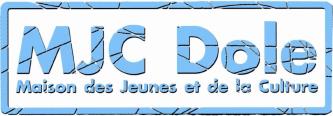 Les 6H de Dole - Samedi 23 octobre 2021 Centre social Olympe de Gouges DOLEDescriptif : la MJC de Dole organise Les 6H de Dole, un challenge qui vise à encourager la créativité avec les outils mobiles numériques. Il débutera le samedi 23 octobre 2021 à 10H au centre social Olympe de Gouges à Dole. Les films devront être rendus 6H plus tard. Thème : un thème et/ou des contraintes techniques ou stylistiques seront dévoilés en début de challenge. Seuls les films respectant l’ensemble des consignes seront pris en compte par le jury. Le film sera tourné obligatoirement en un plan séquence. Publics : ce challenge est ouvert à tous : à partir de 11 ans, en équipe de 2 à 5 participants maximum. La limite d’âge ne s’applique pas pour une équipe constituée des membres d’une même famille.Matériel : un smartphone par équipe avec une caméra HD. Réalisation, durée et format d’exportation : le film doit avoir un titre, un générique de fin, et avoir une durée de 3mn maximum générique compris. Les films doivent être entièrement crées pendant la compétition et en 6H maximum.
Chaque équipe participante devra avoir déposé́ son téléphone sur la table des organisateurs avant l’heure de fin. Pour que le film soit validé, il doit pouvoir être lisible par le logiciel VLC. En cas de doute, merci d'en parler avant aux organisateurs. L'heure précise du rendu finalisé vous sera donnée lors de la découverte du thème. Tout le travail créatif doit avoir lieu pendant la compétition et seulement durant cette période. (Scenario, tournage, finalisation et rendu). Seules les personnes inscrites dans l’équipe peuvent participer activement à la réalisation du film ou en être les interprètes principaux. Chaque équipe peut éventuellement faire appel à des personnes extérieures pour des rôles de figuration. Le film doit impérativement être tourné dans un périmètre de 1 km autour du centre social Olympe de Gouges. Un plan sera fourni le jour du challenge pour permettre de situer la zone autorisée de tournage. Entrainements La MJC de Dole propose un entrainement gratuit aux techniques d’écriture et de tournage spécifiques aux smartphones encadré par un professionnel de l’éducation à l’image. Il sera réservé́ aux personnes qui souhaitent participer au challenge : 
Le samedi 16 octobre 2021 de 14H à 16H30 à la médiathèque A. Camus quartier des Mesnils Pasteur 39100 Dole. Réservation obligatoire préalable à : education-image@mjcdole.com Autorisation d’utilisation des films Les participants autorisent gracieusement la diffusion de leur film à des fins non commerciales, dans le cadre de manifestations culturelles (festivals, forums...) ainsi que la diffusion sur les réseaux sociaux et la chaine Youtube de la MJC. Droits - garanties Les participants s’engagent à ne pas porter atteinte à leur santé ni à celle d’autrui ni d’agir contrairement aux lois en vigueur. Les organisateurs déclinent toute responsabilité́ en cas de non-respect de cet engagement. Les participants garantissent aux organisateurs que les vidéos proposées dans le cadre du challenge sont des créations originales. Les participants garantissent également que les musiques incluses sont libres de droits. Seront refusés dans le cadre de ce projet tous les films à caractère notamment vulgaire, raciste, diffamatoire, discriminant ou portant atteinte à la dignité́ humaine, contraire aux bonnes mœurs et/ou à l’ordre public. Jury Un jury constitué de professionnels de l’éducation à l’image et de personnalités décernera le prix du meilleur film lors de la séance publique. Il jugera les films selon 4 critères : le rapport au thème, la qualité́ de la réalisation, la qualité́ du scénario, l’originalité́ du film. Projection Les films seront diffusés le samedi 23 octobre à 18H au cinéma Le Majestic à Dole. Cette projection sera suivie de la remise du prix du jury. Chaque participant est invité à y participer, la séance étant gratuite, vous pouvez y convier parents et amis. La MJC envisage d’autres diffusions pour lesquelles les participants seront informés. 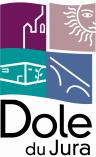 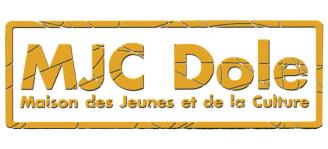 